Pressemitteilung	22. Juli 2016Daniela Preiß bringt ihre Braillezeile zum GlühenDie blinde Autorin veröffentlicht ihren ersten Kurzgeschichtenband und setzt sich dabei auch für unbekannte Künstler einHaupttextNach dem Roman Süßer Wahnsinn (2010) hat die blinde Autorin Daniela Preiß ein weiteres Buch herausgebracht. Vor wenigen Tagen ist der Kurzgeschichtenband Gefangen in Freiheit beim Thomas Rüger Verlag, Nürnberg erschienen. Er enthält 22 literarische Texte, teilweise sehr persönlich geprägt. So schreibt die Autorin über ihre Blindheit oder erzählt, nachdem sie an Depressionen erkrankt ist, von ihrem Klinikaufenthalt und dem Prozess der Genesung.Sie wünscht sich, dass das Thema Depressionen in der Gesellschaft besser angenommen und nicht mehr als Tabu betrachtet wird. Deswegen ist die Kurzgeschichte „Als der Wind sich drehte“ auch frei auf ihren Webseiten zu lesen.Genauso versucht Daniela Preiß, unbekannte Künstler zu fördern. Denn sie weiß selber, wie hart man kämpfen muss, um zumindest regional einen Namen zu bekommen. Für ihren Kurzgeschichtenband hat sie deshalb ein Gewinnspiel ausgeschrieben, der erste Preis geht an Elina Gkekas: Ihr Cover-Entwurf wird zum Titelbild des Buchs. Gastautorin ist Petra Gugel mit der Geschichte „Sektion IV“.Gemeinsam mit ihrem Freund Oliver Dietrich, startet Daniela Preiß zudem einen Podcast für Autoren. Hier suchen die beiden bis August noch einen weiteren Mitarbeiter, der regelmäßig Bücher von Self-Publishing-Autoren rezensiert. Damit, hofft Daniela Preiß, kann sie andere Autoren ein bisschen nach vorne bringen, wie 2010 Thomas Rüger ihr geholfen hat.(Zeichen: 1.497)(Zeichen: 1.494)Zum BuchAutor: Daniela PreißTitel: Gefangen in FreiheitUntertitel: Geschichten am Rande des WahnsinnsVerlag: Thomas Rüger VerlagErschienen: Juli 2016Umfang: 104 SeitenISBN: 978-3-932717-53-6Zur AutorinDaniela Preiß, Jahrgang 1985. Nach dem Abitur hat sie in Erlangen Buchwissenschaft studiert und eine Weiterbildung zur Biographin angeschlossen. Mehrere Auftragsarbeiten konnte sie schon fertigstellen, etwa für den sehbehinderten Laufsportler Harald Lange. Außerdem arbeitet sie mit dem populären Radiomoderator und Comedian Matthias Matuschik zusammen.Privat schreibt sie Romane, Krimis oder Kurzgeschichten. Und Bücher über Sport – denn der Sport ist, neben der Literatur, ihre zweite große Leidenschaft. Ihre Sehbehinderung hält Daniela Preiß nicht davon ab, auch einmal zu den ATP World Tour Finals nach London zu fliegen. Mehr über die Autoren erfahren Sie unter www.daniela-preiss.de.In den MedienBei Radio Z hat Daniela Preiß bereits über den Kurzgeschichtenband „Gefangen in Freiheit“ gesprochen. Offen redet sie über Depressionen, das zentrale Thema ihres Buchs. Außerdem erzählt die Autorin, wie Behinderung und Krankheit Einfluss nehmen, wenn sie freiberuflich tätig ist. Dorothee Feuerstein führt das Interview mit Daniela Preiß, es ist auf den Webseiten der Autorin zu hören.Der Bayerische Rundfunk, sowohl Radio als auch Fernsehen, hat außerdem einen Beitrag über die blinde Biographin ausgestrahlt. Daniel Peter ist beide Male der verantwortliche Redakteur. Den Film können Sie auf Youtube sehen.Bei Rückfragen oder für ein Interview steht Ihnen Daniela Preiß gerne zur Verfügung. Sie können einen Termin vereinbaren: Pressebüro Oliver Dietrich, Tel.: 0177/32 31 572, E-Mail: presse@daniela-preiss.de.Wenn Sie keine Presse-Informationen mehr erhalten möchten, schreiben Sie uns eine E-Mail.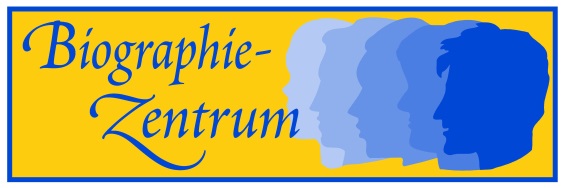 Daniela Preiß – BiographinHofer Straße 34, 95632 WunsiedelTel.: 09131/973 95 53E-Mail: nachricht@daniela-preiss.deWeb: www.daniela-preiss.de